华中农业大学园艺林学学院智慧园艺机械库建筑工程跟踪周报跟踪单位：湖北金信工程造价咨询有限公司跟踪人员：张超 位艳 盛昌跟踪时间：2024年3月25日~2024年3月31日跟 踪 日 志工程名称：华中农业大学园艺林学学院智慧园艺机械库建筑工程工程名称：华中农业大学园艺林学学院智慧园艺机械库建筑工程工程名称：华中农业大学园艺林学学院智慧园艺机械库建筑工程日期：2024年3月31日星期日记录人：张超  位艳一、工程概况：施工内容：华中农业大学园艺林学学院智慧园艺机械库建筑工程总建筑面积1327m2，包含土建及钢结构，电气，弱电，消防，给排水，空调等。施工单位：莱克建设集团有限公司。合同金额： ¥3489000.00（人民币叁佰肆拾捌万玖千元整），其中暂列金¥100000.00（人民币 拾万元整 ）。合同工期：45天。开工时间：2023年11月24日。施工进展：（含工艺要求检查、施工尺寸测量等）方钢立柱、屋面檩条、墙面檩条安装。后附图片方钢立柱：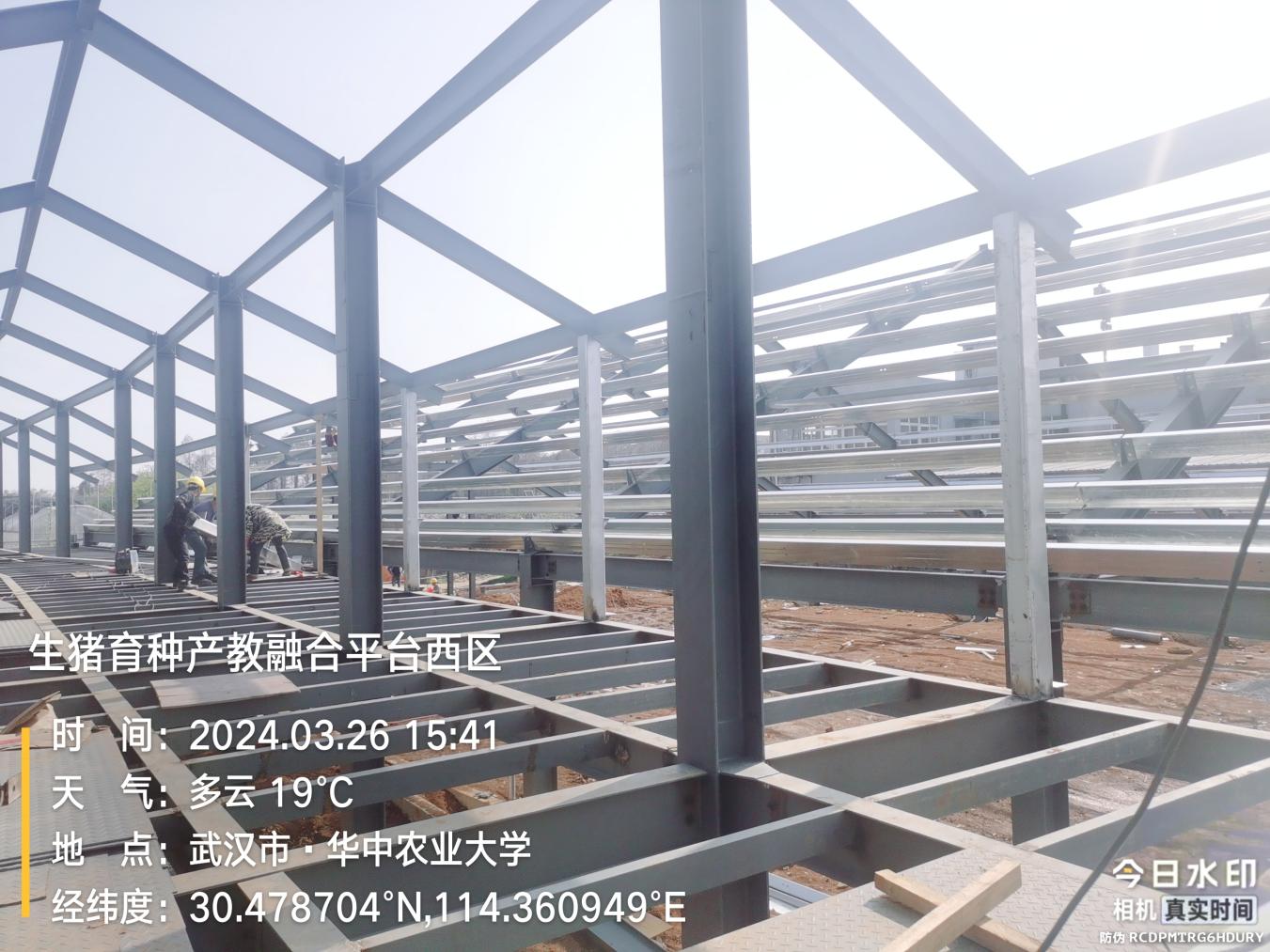 屋面檩条：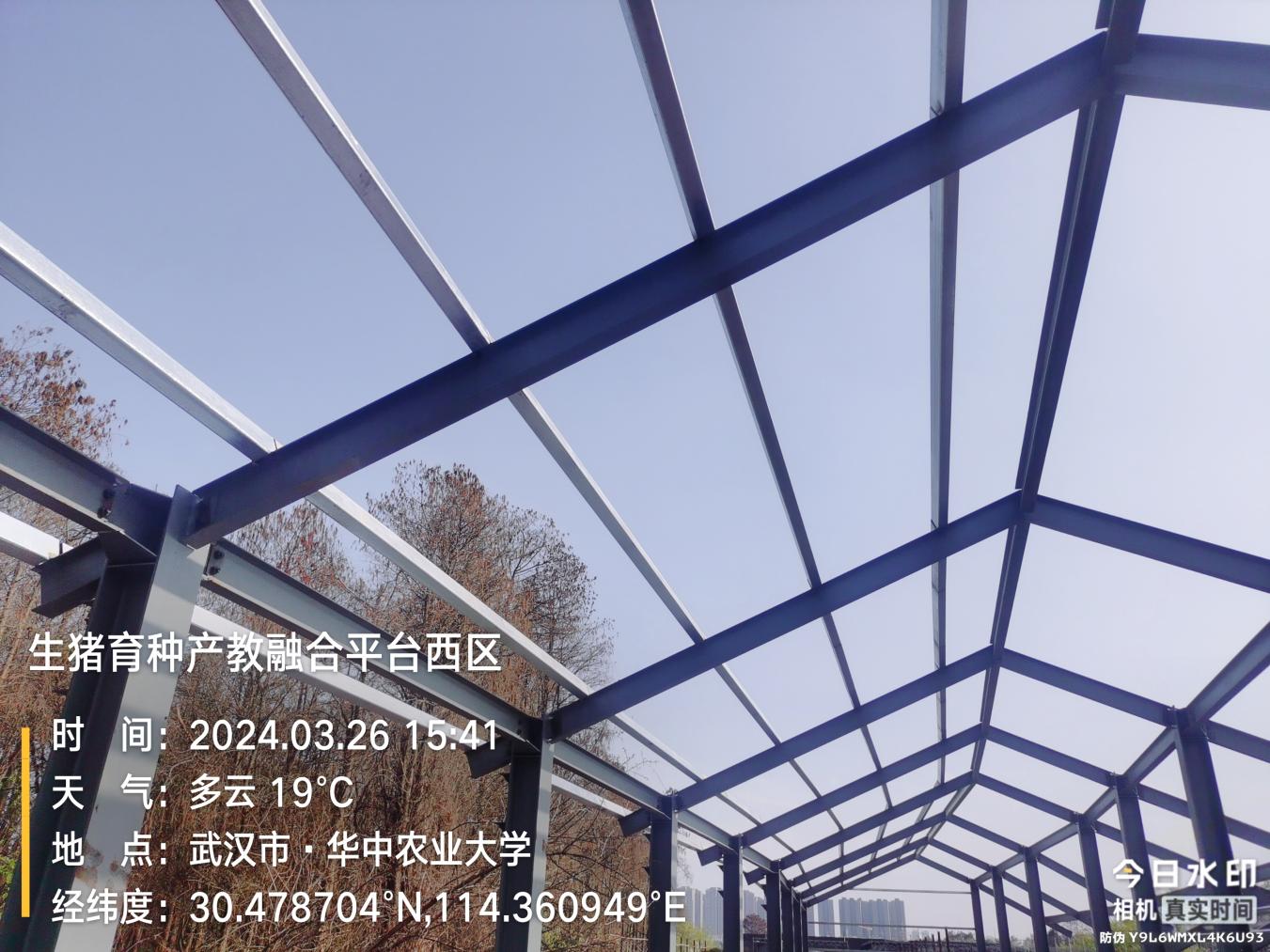 墙面檩条：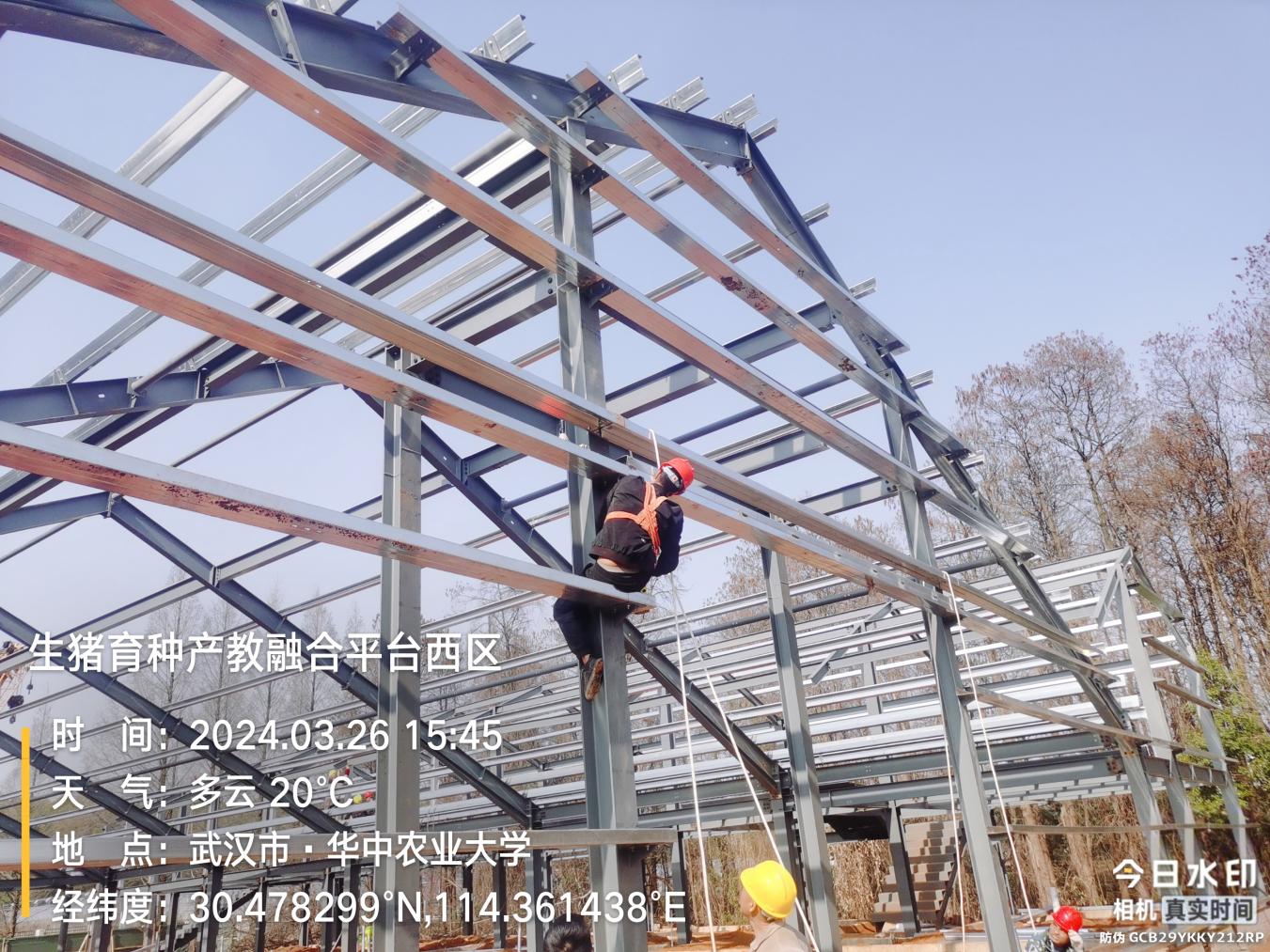 其他（若有）从开工至今已施工129天，仅施工完成基础、钢结构梁柱、檩条，水电预埋等，工期严重超期。一、工程概况：施工内容：华中农业大学园艺林学学院智慧园艺机械库建筑工程总建筑面积1327m2，包含土建及钢结构，电气，弱电，消防，给排水，空调等。施工单位：莱克建设集团有限公司。合同金额： ¥3489000.00（人民币叁佰肆拾捌万玖千元整），其中暂列金¥100000.00（人民币 拾万元整 ）。合同工期：45天。开工时间：2023年11月24日。施工进展：（含工艺要求检查、施工尺寸测量等）方钢立柱、屋面檩条、墙面檩条安装。后附图片方钢立柱：屋面檩条：墙面檩条：其他（若有）从开工至今已施工129天，仅施工完成基础、钢结构梁柱、檩条，水电预埋等，工期严重超期。一、工程概况：施工内容：华中农业大学园艺林学学院智慧园艺机械库建筑工程总建筑面积1327m2，包含土建及钢结构，电气，弱电，消防，给排水，空调等。施工单位：莱克建设集团有限公司。合同金额： ¥3489000.00（人民币叁佰肆拾捌万玖千元整），其中暂列金¥100000.00（人民币 拾万元整 ）。合同工期：45天。开工时间：2023年11月24日。施工进展：（含工艺要求检查、施工尺寸测量等）方钢立柱、屋面檩条、墙面檩条安装。后附图片方钢立柱：屋面檩条：墙面檩条：其他（若有）从开工至今已施工129天，仅施工完成基础、钢结构梁柱、檩条，水电预埋等，工期严重超期。